Załącznik nr 3 do SIWZ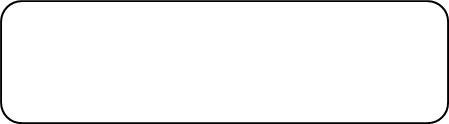 (pieczęć adresowa Wykonawcy)Formularz ofertyOferta złożona przez wykonawcę/podmioty wspólnie ubiegające się o zamówienieOsoba do kontaktu w toku postępowaniaDo: nazwa i siedziba Zamawiającego: Ośrodek Rozwoju EdukacjiAleje Ujazdowskie 2800-478 WarszawaPrzystępując do prowadzonego przez Ośrodek Rozwoju Edukacji postępowania o udzielenie zamówienia publicznego nr WA/ZUZP/261/37/2018 pn. Autorzy suplementów do dyplomów i kwalifikacji – „Partnerstwo” Etap 2” zgodnie z wymogami zawartymi w Specyfikacji Istotnych Warunków Zamówienia oferuję wykonanie przedmiotowego zamówienia za poniższą cenę:Zamawiający w części 2, 4-7, 9-13, 15-20, 23-34, 36-39, 42-53, 55, 57-67, 69-72,77 w celu opracowania jednego suplementu do dyplomu i jednego suplementu do kwalifikacji zamierza przeznaczyć maksymalnie 4000 zł.Zamawiający w części 1, 3, 8, 21-22, 35, 40-41, 68, 73-76, 78 w celu opracowania jednego suplementu do dyplomu i dwóch suplementów do kwalifikacji zamierza przeznaczyć maksymalnie 7000 zł.Zamawiający w części 14, 54, 56,  w celu opracowania jednego suplementu do dyplomu zamierza przeznaczyć maksymalnie 1000 zł.2. Zamówienie zrealizuję: sam* / przy udziale Podwykonawców*. Podwykonawcom zostaną powierzone do wykonania następujące zakresy zamówienia:(opis zamówienia zlecanego podwykonawcy)3. Oświadczam, że:- zapoznałem się z SIWZ i nie wnoszę do jej treści żadnych zastrzeżeń oraz zdobyłem wszelkie informacje konieczne do przygotowania oferty;- uważam się za związanego niniejszą ofertą przez okres 60 dni od upływu terminu składania ofert;- w razie wybrania mojej oferty zobowiązuję się do podpisania umowy na warunkach zawartych w ogłoszeniu oraz w miejscu i terminie określonym przez Zamawiającego.Oferta wraz z załącznikami zawiera ……… ponumerowanych stron, w tym strony nr ……….. oferty są jawne, natomiast strony nr ………… oferty są niejawne*(Nie ujawnia się informacji stanowiących tajemnicę przedsiębiorstwa w rozumieniu przepisów o zwalczaniu nieuczciwej konkurencji, jeżeli wykonawca, nie później niż w terminie składania ofert lub wniosków o dopuszczenie do udziału w postępowaniu, zastrzegł, że nie mogą być one udostępniane oraz wykazał, iż zastrzeżone informacje stanowią tajemnicę przedsiębiorstwa. Wykonawca nie może zastrzec informacji, o których mowa w art. 86 ust.4. Uzasadnienie zastrzeżenia informacji jako tajemnica przedsiębiorstwa
………………………………………………………………………………………………Oświadczam, że zgodnie z aktualnym stanem faktycznym i prawnym:  nie należę do grupy kapitałowej* wskazuję poniżej listę podmiotów należących do tej samej grupy kapitałowej, w rozumieniu ustawy z dnia 16 lutego 2007 r. o ochronie konkurencji i konsumentów (Dz. U. Nr 50, poz. 331, z późn. zm.):*………………………………………………………………………………………………i złożę stosowne oświadczenie, o którym mowa w art. 24 ust. 11 ustawy Pzp, w terminie 3 dni od dnia zamieszczenia na stronie internetowej Zamawiającego informacji z otwarcia ofert.Załącznikami do niniejszej oferty są:1) …………………………………………… 2) ……………………………………………*niepotrzebne skreślićZałącznik nr 4 do SIWZ(pieczęć adresowa Wykonawcy)Oświadczenie wykonawcy składane na podstawie art. 25a ust. 1 ustawy z dnia 29 stycznia 2004 r.  Prawo zamówień publicznych (dalej jako: ustawa Pzp), DOTYCZĄCE SPEŁNIANIA WARUNKÓW UDZIAŁU W POSTĘPOWANIU 
Na potrzeby postępowania o udzielenie zamówienia publicznego
pn. „Autorzy suplementów do dyplomów i kwalifikacji – „Partnerstwo” Etap 2” nr WA/ZUZP/261/37/2018INFORMACJA DOTYCZĄCA WYKONAWCY:Oświadczam, że spełniam warunki udziału w postępowaniu określone przez zamawiającego 
w Specyfikacji istotnych warunków zamówienia.…………….……. (miejscowość), dnia ………….……. r. 							…………………………………………Czytelny Podpis Wykonawcy/umocowanego PełnomocnikaOŚWIADCZENIE DOTYCZĄCE PODANYCH INFORMACJI:Oświadczam, że wszystkie informacje podane w powyższych oświadczeniach są aktualne 
i zgodne z prawdą oraz zostały przedstawione z pełną świadomością konsekwencji wprowadzenia zamawiającego w błąd przy przedstawianiu informacji.…………….……. (miejscowość), dnia ………….……. r. Załącznik nr 5 do SIWZ(pieczęć adresowa Wykonawcy)Oświadczenie wykonawcy składane na podstawie art. 25a ust. 1 ustawy z dnia 29 stycznia 2004 r.  Prawo zamówień publicznych (dalej jako: ustawa Pzp), DOTYCZĄCE PRZESŁANEK WYKLUCZENIA Z POSTĘPOWANIANa potrzeby postępowania o udzielenie zamówienia publicznego
pn. „Autorzy suplementów do dyplomów i kwalifikacji – „Partnerstwo” Etap 2” nr WA/ZUZP/261/37/2018.OŚWIADCZENIA DOTYCZĄCE WYKONAWCY:Oświadczam, że nie podlegam wykluczeniu z postępowania na podstawie 
art. 24 ust 1 pkt 12-23  i ust 5 pkt. 1 ustawy Pzp.…………….……. (miejscowość), dnia ………….……. r. 							…………………………………………Czytelny Podpis Wykonawcy/umocowanego PełnomocnikaOświadczam, że zachodzą w stosunku do mnie podstawy wykluczenia z postępowania na podstawie art. ……………….…. ustawy Pzp (podać mającą zastosowanie podstawę wykluczenia spośród wymienionych w art. 24 ust. 1 pkt 13-14, 16-20 lub art. 24 ust. 5 ustawy Pzp). Jednocześnie oświadczam, że w związku z ww. okolicznością, na podstawie art. 24 ust. 8 ustawy Pzp podjąłem następujące środki naprawcze: ………………………………………………………………………..…………….……. (miejscowość), dnia …………………. r. 							…………………………………………Czytelny Podpis Wykonawcy/umocowanego PełnomocnikaOŚWIADCZENIE DOTYCZĄCE PODANYCH INFORMACJI:Oświadczam, że wszystkie informacje podane w powyższych oświadczeniach są aktualne 
i zgodne z prawdą oraz zostały przedstawione z pełną świadomością konsekwencji wprowadzenia zamawiającego w błąd przy przedstawianiu informacji.…………….……. (miejscowość), dnia …………………. r. 							…………………………………………Czytelny Podpis Wykonawcy/umocowanego PełnomocnikaZałącznik nr 6 do SIWZZałącznik nr ………….. do SIWZOcena punktowa autora suplementówZałącznik nr ………….. do SIWZOcena punktowa autora suplementówZałącznik nr 7 do SIWZ(pieczęć adresowa Wykonawcy)Wzór zobowiązania podmiotu trzeciego do oddania do dyspozycji zasobów w trakcie realizacji zamówienia Oddając do dyspozycji Wykonawcy ubiegającego się o udzielenie zamówienia, niezbędne zasoby na okres korzystania z nich przy wykonywaniu zamówienia 
nr.: WA/ZUZP/261/37/2018 pn. Autorzy suplementów do dyplomów i kwalifikacji – „Partnerstwo” Etap 2”.UWAGA: Zamiast niniejszego Formularza można przedstawić inne dokumenty, w szczególności:1.	pisemne zobowiązanie podmiotu, o którym mowa w art. 22 a ustawy 2.	dokumenty dotyczące:a)	zakresu dostępnych Wykonawcy zasobów innego podmiotu,b)	sposobu wykorzystania zasobów innego podmiotu, przez Wykonawcę, przy wykonywaniu zamówienia, c)  zakresu i okresu udziału innego podmiotu przy wykonywaniu zamówieniad) informacja czy inne podmioty na zdolności których Wykonawca powołuje się w odniesieniu do warunków udziału w postępowaniu dotyczących wykształcenia, kwalifikacji zawodowych lub doświadczenia zrealizują usługi, których wskazane zdolności dotyczą.Działając w imieniu i na rzecz:_______________________________________________________________________(nazwa Podmiotu)Zobowiązuję się do oddania nw. zasobów na potrzeby wykonania zamówienia:_______________________________________________________________________(określenie zasobu – wiedza i doświadczenie, potencjał techniczny, osoby zdolne do wykonania zamówienia, zdolności finansowe lub ekonomiczne)do dyspozycji:_______________________________________________________________________(nazwa Wykonawcy)w trakcie wykonania zamówienia pod nazwą:_______________________________________________________________________Oświadczam, iż:a)	udostępniam Wykonawcy ww. zasoby, w następującym zakresie:_________________________________________________________________b)	sposób wykorzystania udostępnionych przeze mnie zasobów będzie następujący:_________________________________________________________________c)	zakres mojego udziału przy wykonywaniu zamówienia będzie następujący:_________________________________________________________________d)	okres mojego udziału przy wykonywaniu zamówienia będzie następujący:_________________________________________________________________zrealizuję usługi, których wskazane zdolności dotyczą ________________________________________________________________________________ dnia __ __ _____ roku___________________________________________(podpis Podmiotu trzeciego/ osoby upoważnionej do reprezentacji Podmiotu trzeciego)NazwaAdres1Imię i NazwiskoInstytucjaAdresTelefonFaxe-mailCzęść 1Obsługa portów i terminali (1 suplement do dyplomu i 2 suplementy do kwalifikacji)Część 1Obsługa portów i terminali (1 suplement do dyplomu i 2 suplementy do kwalifikacji)Część 1Obsługa portów i terminali (1 suplement do dyplomu i 2 suplementy do kwalifikacji)Część 1Obsługa portów i terminali (1 suplement do dyplomu i 2 suplementy do kwalifikacji)Cena brutto za suplement do DYPLOMU:Cena brutto za suplement do kwalifikacji:Cena brutto za suplement do kwalifikacji:Łączna cena brutto za wykonanie zamówienia w części 1333106 technik eksploatacji portów i terminaliAU.33. 
TSL.33.Obsługa podróżnych w portach i terminalach AU.34.Organizacja i prowadzenie prac związanych z przeładunkiem oraz magazynowaniem towarów i ładunków w portach i terminalach
TSL.34.Obsługa ładunków w portach i terminalach…………………..słownie ………...…………………..słownie ………...…………………..słownie ………...…………………..słownie ………...…………………..słownie ………...Część 2Obsługa portów i terminali (1 suplement do dyplomu i 1 suplement do kwalifikacji)Część 2Obsługa portów i terminali (1 suplement do dyplomu i 1 suplement do kwalifikacji)Część 2Obsługa portów i terminali (1 suplement do dyplomu i 1 suplement do kwalifikacji)Cena brutto za suplement do DYPLOMU:Cena brutto za suplement do kwalifikacji Łączna cena brutto za wykonanie zamówienia w części 2315406	technik lotniskowych służb operacyjnychAU.37.Obsługa operacyjna portu lotniczego 
TSL.37.Obsługa operacyjna portu lotniczego i współpraca ze służbami żeglugi powietrznej…………………..słownie ………...…………………..słownie ………...…………………..słownie ………...…………………..słownie ………...Część 3Transport (1 suplement do dyplomu i 2 suplementy do kwalifikacji)Część 3Transport (1 suplement do dyplomu i 2 suplementy do kwalifikacji)Część 3Transport (1 suplement do dyplomu i 2 suplementy do kwalifikacji)Część 3Transport (1 suplement do dyplomu i 2 suplementy do kwalifikacji)Cena brutto za suplement do DYPLOMU:Cena brutto za suplement do kwalifikacji:Cena brutto za suplement do kwalifikacji:Łączna cena brutto za wykonanie zamówienia w części 3311928 technik transportu kolejowegoAU.46.TSL.46.Organizacja i prowadzenie pociągówAU.47.
TSL.47.Planowanie i realizacja przewozów kolejowych…………………..słownie ………...…………………..słownie ………...…………………..słownie ………...…………………..słownie ………...…………………..słownie ………...Część 4Transport (1 suplement do dyplomu i 1 suplement do kwalifikacji)Część 4Transport (1 suplement do dyplomu i 1 suplement do kwalifikacji)Część 4Transport (1 suplement do dyplomu i 1 suplement do kwalifikacji)Cena brutto za suplement do DYPLOMU:Cena brutto za suplement do kwalifikacji:Łączna cena brutto za wykonanie zamówienia w części 4832201 kierowca mechanikAU.4. 
TSL.4.Eksploatacja środków transportu drogowego 
…………………..słownie ………...…………………..słownie ………...…………………..słownie ………...…………………..słownie ………...Część 5Transport (1 suplement do dyplomu i 1 suplement do kwalifikacji)Część 5Transport (1 suplement do dyplomu i 1 suplement do kwalifikacji)Część 5Transport (1 suplement do dyplomu i 1 suplement do kwalifikacji)Cena brutto za suplement do DYPLOMU:Cena brutto za suplement do kwalifikacji:Łączna cena brutto za wykonanie zamówienia w części 5311927 technik transportu drogowegoAU.69. TSL.69.Organizacja przewozu środkami transportu drogowego…………………..słownie ………...…………………..słownie ………...…………………..słownie ………...…………………..słownie ………...Część 6Żegluga śródlądowa i morska (1 suplement do dyplomu i 1 suplement do kwalifikacji)Część 6Żegluga śródlądowa i morska (1 suplement do dyplomu i 1 suplement do kwalifikacji)Część 6Żegluga śródlądowa i morska (1 suplement do dyplomu i 1 suplement do kwalifikacji)Cena brutto za suplement do DYPLOMU:Cena brutto za suplement do kwalifikacji:Łączna cena brutto za wykonanie zamówienia w części 6315214 technik nawigator morskiAU.41.. TSL.41. Pełnienie wachty morskiej i portowej…………………..słownie ………...…………………..słownie ………...…………………..słownie ………...…………………..słownie ………...Część 7Żegluga śródlądowa i morska (1 suplement do dyplomu i 1 suplement do kwalifikacji)Część 7Żegluga śródlądowa i morska (1 suplement do dyplomu i 1 suplement do kwalifikacji)Część 7Żegluga śródlądowa i morska (1 suplement do dyplomu i 1 suplement do kwalifikacji)Cena brutto za suplement do DYPLOMU:Cena brutto za suplement do kwalifikacji:Łączna cena brutto za wykonanie zamówienia w części 7315215 technik rybołówstwa morskiegoRL.12. TSL.12. Pełnienie wachty morskiej i portowej na statku rybackim…………………..słownie ………...…………………..słownie ………...…………………..słownie ………...…………………..słownie ………...Część 8Żegluga śródlądowa i morska (1 suplement do dyplomu i 2 suplementy do kwalifikacji)Część 8Żegluga śródlądowa i morska (1 suplement do dyplomu i 2 suplementy do kwalifikacji)Część 8Żegluga śródlądowa i morska (1 suplement do dyplomu i 2 suplementy do kwalifikacji)Część 8Żegluga śródlądowa i morska (1 suplement do dyplomu i 2 suplementy do kwalifikacji)Cena brutto za suplement do DYPLOMU:Cena brutto za suplement do kwalifikacji:Cena brutto za suplement do kwalifikacji:Łączna cena brutto za wykonanie zamówieniaw części 9315216 technik żeglugi śródlądowej i morskiejAU.39.TSL.39. Planowanie i prowadzenie żeglugi po śródlądowych drogach wodnych i morskich wodach wewnętrznychAU.40. TSL.40. Obsługa siłowni statkowych, urządzeń pomocniczych i mechanizmów pokładowych…………………..słownie ………...…………………..słownie ………...…………………..słownie ………...Część 9Garbarstwo (1 suplement do dyplomu i 1 suplement do kwalifikacji)Część 9Garbarstwo (1 suplement do dyplomu i 1 suplement do kwalifikacji)Część 9Garbarstwo (1 suplement do dyplomu i 1 suplement do kwalifikacji)Cena brutto za suplement do DYPLOMU:Cena brutto za suplement do kwalifikacji:Łączna cena brutto za wykonanie zamówieniaw części 9753501 garbarz skórAU.11. SKR.11.Wyprawianie skór…………………..słownie ………...…………………..słownie ………...Część 10Garbarstwo (1 suplement do dyplomu i 1 suplement do kwalifikacji)Część 10Garbarstwo (1 suplement do dyplomu i 1 suplement do kwalifikacji)Część 10Garbarstwo (1 suplement do dyplomu i 1 suplement do kwalifikacji)Cena brutto za suplement do DYPLOMU:Cena brutto za suplement do kwalifikacji:Łączna cena brutto za wykonanie zamówienia w części 10311912 technik garbarzAU.53. SKR.53. Organizacja i prowadzenie procesu wyprawy skór…………………..słownie ………...…………………..słownie ………...Część 11Przemysł skórzany  (1 suplement do dyplomu i 1 suplement do kwalifikacji)Część 11Przemysł skórzany  (1 suplement do dyplomu i 1 suplement do kwalifikacji)Część 11Przemysł skórzany  (1 suplement do dyplomu i 1 suplement do kwalifikacji)Cena brutto za suplement do DYPLOMU:Cena brutto za suplement do kwalifikacji:Łączna cena brutto za wykonanie zamówienia w części 11753702 kaletnikAU.09. Wykonywanie i, naprawa i renowacja wyrobów kaletniczych 
SKR.09. Wykonywanie i renowacja wyrobów kaletniczych…………………..słownie ………...…………………..słownie ………...Część 12Przemysł skórzany (1 suplement do dyplomu i 1 suplement do kwalifikacji)Część 12Przemysł skórzany (1 suplement do dyplomu i 1 suplement do kwalifikacji)Część 12Przemysł skórzany (1 suplement do dyplomu i 1 suplement do kwalifikacji)Cena brutto za suplement do DYPLOMU:Cena brutto za suplement do kwalifikacji:Łączna cena brutto za wykonanie zamówienia w części 12311926 technik technologii wyrobów skórzanych (na podbudowie: AU.9. Wykonywanie, naprawa i renowacja wyrobów kaletniczych)AU.48. SKR.48. Organizacja i prowadzenie procesów wytwarzania wyrobów skórzanych
…………………..słownie ………...…………………..słownie ………...…………………..słownie ………...…………………..słownie ………...Część 13Przemysł skórzany (1 suplement do dyplomu i 1 suplement do kwalifikacji)Część 13Przemysł skórzany (1 suplement do dyplomu i 1 suplement do kwalifikacji)Część 13Przemysł skórzany (1 suplement do dyplomu i 1 suplement do kwalifikacji)Cena brutto za suplement do DYPLOMU:Cena brutto za suplement do kwalifikacji:Łączna cena brutto za wykonanie zamówienia w części 13753106 kuśnierzAU.13. Wykonywanie, naprawa i renowacja wyrobów kuśnierskichSKR.13. Wykonywanie i renowacja wyrobów kuśnierskich…………………..słownie ………...…………………..słownie ………...…………………..słownie ………...…………………..słownie ………...Część 14Przemysł skórzany (1 suplement do dyplomu)Część 14Przemysł skórzany (1 suplement do dyplomu)Cena brutto za suplement do DYPLOMU:Łączna cena brutto za wykonanie zamówienia w części 14311926 technik technologii wyrobów skórzanych (na podbudowie: AU.13. Wykonywanie, naprawa i renowacja wyrobów kuśnierskich)…………………..słownie ………...…………………..słownie ………...…………………..słownie ………...Część 15Obuwnictwo (1 suplement do dyplomu i 1 suplement do kwalifikacji)Część 15Obuwnictwo (1 suplement do dyplomu i 1 suplement do kwalifikacji)Część 15Obuwnictwo (1 suplement do dyplomu i 1 suplement do kwalifikacji)Cena brutto za suplement do DYPLOMU:Cena brutto za suplement do kwalifikacji:Łączna cena brutto za wykonanie zamówienia w części 15753602 obuwnikAU.10. 
SKR.10 Wytwarzanie obuwia…………………..słownie ………...…………………..słownie ………...…………………..słownie ………...…………………..słownie ………...Część 16Obuwnictwo (1 suplement do dyplomu i 1 suplement do kwalifikacji)Część 16Obuwnictwo (1 suplement do dyplomu i 1 suplement do kwalifikacji)Część 16Obuwnictwo (1 suplement do dyplomu i 1 suplement do kwalifikacji)Cena brutto za suplement do DYPLOMU:Cena brutto za suplement do kwalifikacji:Łączna cena brutto za wykonanie zamówieniaw części 16311916 technik obuwnik AU.52.
SKR.52. Organizacja i prowadzenie procesów wytwarzania obuwia…………………..słownie ………...…………………..słownie ………...…………………..słownie ………...…………………..słownie ………...Część 17 Przemysł odzieżowy (1 suplement do dyplomu i 1 suplement do kwalifikacji)Część 17 Przemysł odzieżowy (1 suplement do dyplomu i 1 suplement do kwalifikacji)Część 17 Przemysł odzieżowy (1 suplement do dyplomu i 1 suplement do kwalifikacji)Cena brutto za suplement do DYPLOMU:Cena brutto za suplement do kwalifikacji:Łączna cena brutto za wykonanie zamówienia w części 17753105 krawiecAU.14. 
WOK.14. Projektowanie i wytwarzanie wyrobów odzieżowych…………………..słownie ………...…………………..słownie ………...…………………..słownie ………...…………………..słownie ………...Część 18Przemysł odzieżowy (1 suplement do dyplomu i 1 suplement do kwalifikacji)Część 18Przemysł odzieżowy (1 suplement do dyplomu i 1 suplement do kwalifikacji)Część 18Przemysł odzieżowy (1 suplement do dyplomu i 1 suplement do kwalifikacji)Cena brutto za suplement do DYPLOMU:Cena brutto za suplement do kwalifikacji:Łączna cena brutto za wykonanie zamówienia w części 18311941 technik przemysłu modyAU.42. WOK.42. Organizacja procesów wytwarzania wyrobów odzieżowych…………………..słownie ………...…………………..słownie ………...…………………..słownie ………...…………………..słownie ………...Część 19Przemysł chemiczny  (1 suplement do dyplomu i 1 suplement do kwalifikacji)Część 19Przemysł chemiczny  (1 suplement do dyplomu i 1 suplement do kwalifikacji)Część 19Przemysł chemiczny  (1 suplement do dyplomu i 1 suplement do kwalifikacji)Cena brutto za suplement do DYPLOMU:Cena brutto za suplement do kwalifikacji:Łączna cena brutto za wykonanie zamówieniaw części 19813134 operator urządzeń przemysłu chemicznegoAU.08. Obsługa maszyn i urządzeń przemysłu chemicznegoCCS.08. Eksploatacja maszyn i urządzeń przemysłu chemicznego…………………..słownie ………...…………………..słownie ………...…………………..słownie ………...…………………..słownie ………...Część 20Przemysł chemiczny (1 suplement do dyplomu i 1 suplement do kwalifikacji)Część 20Przemysł chemiczny (1 suplement do dyplomu i 1 suplement do kwalifikacji)Część 20Przemysł chemiczny (1 suplement do dyplomu i 1 suplement do kwalifikacji)Cena brutto za suplement do DYPLOMU:Cena brutto za suplement do kwalifikacji:Łączna cena brutto za wykonanie zamówieniaw części 20311603 technik technologii chemicznejAU.56. Organizacja i kontrolowanie procesów technologicznych w przemyśle chemicznymCCS.56. Organizacja procesów technologicznych w przemyśle chemicznym…………………..słownie ………...…………………..słownie ………...…………………..słownie ………...…………………..słownie ………...Część 21Przemysł chemiczny (1 suplement do dyplomu i 2 suplementy do kwalifikacji)Część 21Przemysł chemiczny (1 suplement do dyplomu i 2 suplementy do kwalifikacji)Część 21Przemysł chemiczny (1 suplement do dyplomu i 2 suplementy do kwalifikacji)Część 21Przemysł chemiczny (1 suplement do dyplomu i 2 suplementy do kwalifikacji)Cena brutto za suplement do DYPLOMU:Cena brutto za suplement do kwalifikacji:Cena brutto za suplement do kwalifikacji:Łączna cena brutto za wykonanie zamówieniaw części 21311103 technik analitykAU.59CCS.59. Przygotowanie sprzętu, odczynników chemicznych i próbek badań analitycznychAU.60CCS.60. Wykonywanie badań analitycznych…………………..słownie ………...…………………..słownie ………...…………………..słownie ………...…………………..słownie ………...…………………..słownie ………...Część 22Papiernictwo (1 suplement do dyplomu i 2 suplementy do kwalifikacji)Część 22Papiernictwo (1 suplement do dyplomu i 2 suplementy do kwalifikacji)Część 22Papiernictwo (1 suplement do dyplomu i 2 suplementy do kwalifikacji)Część 22Papiernictwo (1 suplement do dyplomu i 2 suplementy do kwalifikacji)Cena brutto za suplement do DYPLOMU:Cena brutto za suplement do kwalifikacji:Cena brutto za suplement do kwalifikacji:Łączna cena brutto za wykonanie zamówienia w części 22311601 technik papiernictwaAU.57. 
CCS.57. Produkcja mas włóknistych i wytworów papierniczychAU.58. CCS.58. Przetwórstwo wytworów papierniczych…………………..słownie ………...…………………..słownie ………...…………………..słownie ………...…………………..słownie ………...…………………..słownie ………...Część 23Przemysł szklarski (1 suplement do dyplomu i 1 suplement do kwalifikacji)Część 23Przemysł szklarski (1 suplement do dyplomu i 1 suplement do kwalifikacji)Część 23Przemysł szklarski (1 suplement do dyplomu i 1 suplement do kwalifikacji)Cena brutto za suplement do  DYPLOMU :Cena brutto za suplement do kwalifikacji:Łączna cena brutto za wykonanie zamówieniaw części 23818116 operator urządzeń przemysłu szklarskiego AU.05. CCS. 05.Wytwarzanie wyrobów ze szkła…………………..słownie ………...…………………..słownie ………...…………………..słownie ………...…………………..słownie ………...Część 24Przemysł szklarski (1 suplement do dyplomu i 1 suplement do kwalifikacji)Część 24Przemysł szklarski (1 suplement do dyplomu i 1 suplement do kwalifikacji)Część 24Przemysł szklarski (1 suplement do dyplomu i 1 suplement do kwalifikacji)Cena brutto za suplement do DYPLOMU:Cena brutto za suplement do kwalifikacji:Łączna cena brutto za wykonanie zamówienia w części 22311925 technik technologii szkła AU.49.CCS.49. Organizacja procesów wytwarzania wyrobów ze szkła…………………..słownie ………...…………………..słownie ………...…………………..słownie ………...…………………..słownie ………...Część 25Tapicerstwo (1 suplement do dyplomu i 1 suplement do kwalifikacji)Część 25Tapicerstwo (1 suplement do dyplomu i 1 suplement do kwalifikacji)Część 25Tapicerstwo (1 suplement do dyplomu i 1 suplement do kwalifikacji)Cena brutto za suplement do DYPLOMU:Cena brutto za suplement do kwalifikacji:Łączna cena brutto za wykonanie zamówieniaw części 25753402 tapicer AU.12. DRM.12 Wykonywanie wyrobów tapicerowanych…………………..słownie ………...…………………..słownie ………...…………………..słownie ………...…………………..słownie ………...Część 26Stolarstwo (1 suplement do dyplomu i 1 suplement do kwalifikacji)Część 26Stolarstwo (1 suplement do dyplomu i 1 suplement do kwalifikacji)Część 26Stolarstwo (1 suplement do dyplomu i 1 suplement do kwalifikacji)Cena brutto za suplement do DYPLOMU:Cena brutto za suplement do kwalifikacji:Łączna cena brutto za wykonanie zamówieniaw części 26752205 stolarzAU.15. Wytwarzanie wyrobów stolarskichDRM.15. Wytwarzanie wyrobów z drewna i materiałów drewnopochodnych…………………..słownie ………...…………………..słownie ………...…………………..słownie ………...…………………..słownie ………...Część 27Stolarstwo (1 suplement do dyplomu i 1 suplement do kwalifikacji)Część 27Stolarstwo (1 suplement do dyplomu i 1 suplement do kwalifikacji)Część 27Stolarstwo (1 suplement do dyplomu i 1 suplement do kwalifikacji)Cena brutto za suplement do DYPLOMU:Cena brutto za suplement do kwalifikacji:Łączna cena brutto za wykonanie zamówieniaw części 27311922 technik technologii drewnaAU.50. Organizacja i prowadzenie procesów przetwarzania drewnaDRM.50. Organizacja i prowadzenie procesów przetwarzania drewna i materiałów drewnopochodnych…………………..słownie ………...…………………..słownie ………...…………………..słownie ………...…………………..słownie ………...Część 28Stolarstwo (1 suplement do dyplomu i 1 suplement do kwalifikacji)Część 28Stolarstwo (1 suplement do dyplomu i 1 suplement do kwalifikacji)Część 28Stolarstwo (1 suplement do dyplomu i 1 suplement do kwalifikacji)Cena brutto za suplement do DYPLOMU:Cena brutto za suplement do kwalifikacji:Łączna cena brutto za wykonanie zamówieniaw części 28817212 mechanik operator maszyn do produkcji drzewnejMG.04.DRM.04. Montaż i obsługa maszyn i urządzeń do przemysłu drzewnego…………………..słownie ………...…………………..słownie ………...…………………..słownie ………...…………………..słownie ………...Część 29Wikliniarstwo (1 suplement do dyplomu i 1 suplement do kwalifikacji)Część 29Wikliniarstwo (1 suplement do dyplomu i 1 suplement do kwalifikacji)Część 29Wikliniarstwo (1 suplement do dyplomu i 1 suplement do kwalifikacji)Cena brutto za suplement do DYPLOMU:Cena brutto za suplement do kwalifikacji:Łączna cena brutto za wykonanie zamówieniaw części 29731702 koszykarz-plecionkarzAU.19. DRM.19. Wykonywanie wyrobów koszykarsko-plecionkarskich …………………..słownie ………...…………………..słownie ………...…………………..słownie ………...…………………..słownie ………...Część 30Izolacje przemysłowe (1 suplement do dyplomu i 1 suplement do kwalifikacji)Część 30Izolacje przemysłowe (1 suplement do dyplomu i 1 suplement do kwalifikacji)Część 30Izolacje przemysłowe (1 suplement do dyplomu i 1 suplement do kwalifikacji)Cena brutto za suplement do DYPLOMU:Cena brutto za suplement do kwalifikacji:Łączna cena brutto za wykonanie zamówieniaw części 30721303 blacharz izolacji przemysłowych BD.02. Wykonywanie płaszczy ochronnych z blachy oraz konstrukcji wsporczych i nośnych izolacji przemysłowych BUD.02. Wykonywanie oraz naprawa płaszczy ochronnych z blachy, konstrukcji wsporczych i nośnych izolacji przemysłowych…………………..słownie ………...…………………..słownie ………...…………………..słownie ………...…………………..słownie ………...Część 31Izolacje przemysłowe (1 suplement do dyplomu i 1 suplement do kwalifikacji)Część 31Izolacje przemysłowe (1 suplement do dyplomu i 1 suplement do kwalifikacji)Część 31Izolacje przemysłowe (1 suplement do dyplomu i 1 suplement do kwalifikacji)Cena brutto za suplement do DYPLOMU:Cena brutto za suplement do kwalifikacji:Łączna cena brutto za wykonanie zamówienia w części 31712403 monter izolacji przemysłowychBD.06.Wykonywanie izolacji przemysłowych 
BUD.06. Wykonywanie płaszczy ochronnych z blachy, konstrukcji wsporczych i nośnych oraz izolacji przemysłowych…………………..słownie ………...…………………..słownie ………...…………………..słownie ………...…………………..słownie ………...Część 32dekarstwo (1 suplement do dyplomu i 1 suplement do kwalifikacji)Część 32dekarstwo (1 suplement do dyplomu i 1 suplement do kwalifikacji)Część 32dekarstwo (1 suplement do dyplomu i 1 suplement do kwalifikacji)Cena brutto za suplement do DYPLOMU:Cena brutto za suplement do kwalifikacji:Łączna cena brutto za wykonanie zamówieniaw części 32712101 dekarzBD.08. BUD.08. Wykonywanie robót dekarskich…………………..słownie ………...…………………..słownie ………...…………………..słownie ………...…………………..słownie ………...Część 33Ciesielstwo  (1 suplement do dyplomu i 1 suplement do kwalifikacji)Część 33Ciesielstwo  (1 suplement do dyplomu i 1 suplement do kwalifikacji)Część 33Ciesielstwo  (1 suplement do dyplomu i 1 suplement do kwalifikacji)Cena brutto za suplement do DYPLOMU:Cena brutto za suplement do kwalifikacji:Łączna cena brutto za wykonanie zamówieniaw części 33711501 cieślaBD. 11. BUD.11. Wykonywanie robót ciesielskich…………………..słownie ………...…………………..słownie ………...…………………..słownie ………...…………………..słownie ………...Część 34kamieniarstwo (1 suplement do dyplomu i 1 suplement do kwalifikacji)Część 34kamieniarstwo (1 suplement do dyplomu i 1 suplement do kwalifikacji)Część 34kamieniarstwo (1 suplement do dyplomu i 1 suplement do kwalifikacji)Cena brutto za suplement do DYPLOMU:Cena brutto za suplement do kwalifikacji:Łączna cena brutto za wykonanie zamówieniaw części 34711301 kamieniarzBD.13BUD.13. Wykonywanie robót kamieniarskich…………………..słownie ………...…………………..słownie ………...…………………..słownie ………...…………………..słownie ………...Część 35Kamieniarstwo  (1 suplement do dyplomu i 2 suplementy do kwalifikacji)Część 35Kamieniarstwo  (1 suplement do dyplomu i 2 suplementy do kwalifikacji)Część 35Kamieniarstwo  (1 suplement do dyplomu i 2 suplementy do kwalifikacji)Część 35Kamieniarstwo  (1 suplement do dyplomu i 2 suplementy do kwalifikacji)Cena brutto za suplement do DYPLOMU:Cena brutto za suplement do kwalifikacji:Cena brutto za suplement do kwalifikacji:Łączna cena brutto za wykonanie zamówienia w części 35311210 technik renowacji elementów architekturyBD.26BUD.26. Wykonywanie i renowacja detali architekturyBD.27.BUD.27. Prowadzenie prac renowatorskich elementów architektury…………………..słownie ………...…………………..słownie ………...…………………..słownie ………...…………………..słownie ………...…………………..słownie ………...Część 36Kominiarstwo  (1 suplement do dyplomu i 1 suplement do kwalifikacji)Część 36Kominiarstwo  (1 suplement do dyplomu i 1 suplement do kwalifikacji)Część 36Kominiarstwo  (1 suplement do dyplomu i 1 suplement do kwalifikacji)Cena brutto za suplement do DYPLOMU:Cena brutto za suplement do kwalifikacji:Łączna cena brutto za wykonanie zamówieniaw części 36713303 kominiarzBD.03.BUD.03. Wykonywanie robót kominiarskich…………………..słownie ………...…………………..słownie ………...…………………..słownie ………...…………………..słownie ………...Część 37Zduństwo (1 suplement do dyplomu i 1 suplement do kwalifikacji)Część 37Zduństwo (1 suplement do dyplomu i 1 suplement do kwalifikacji)Część 37Zduństwo (1 suplement do dyplomu i 1 suplement do kwalifikacji)Cena brutto za suplement do DYPLOMU:Cena brutto za suplement do kwalifikacji:Łączna cena brutto za wykonanie zamówieniaw części 37711203 zdunBD.15BUD.15. Wykonywanie robót zduńskich…………………..słownie ………...…………………..słownie ………...…………………..słownie ………...…………………..słownie ………...Część 38Budownictwo wodne i melioracja (1 suplement do dyplomu i 1 suplement do kwalifikacji)Część 38Budownictwo wodne i melioracja (1 suplement do dyplomu i 1 suplement do kwalifikacji)Część 38Budownictwo wodne i melioracja (1 suplement do dyplomu i 1 suplement do kwalifikacji)Cena brutto za suplement do DYPLOMU:Cena brutto za suplement do kwalifikacji:Łączna cena brutto za wykonanie zamówieniaw części 38711701 monter budownictwa wodnegoBD.09.BUD.04.Wykonywanie robót regulacyjnych i hydrotechnicznych…………………..słownie ………...…………………..słownie ………...…………………..słownie ………...…………………..słownie ………...Część 39Budownictwo wodne i melioracja (1 suplement do dyplomu i 1 suplement do kwalifikacji)Część 39Budownictwo wodne i melioracja (1 suplement do dyplomu i 1 suplement do kwalifikacji)Część 39Budownictwo wodne i melioracja (1 suplement do dyplomu i 1 suplement do kwalifikacji)Cena brutto za suplement do DYPLOMU:Cena brutto za suplement do kwalifikacji:Łączna cena brutto za wykonanie zamówieniaw części 39311205 technik budownictwa wodnegoBD.28BUD. 28. Organizacja robót związanych z regulacją cieków naturalnych oraz budową urządzeń wodnych …………………..słownie ………...…………………..słownie ………...…………………..słownie ………...…………………..słownie ………...Część 40Budownictwo wodne i melioracja (1 suplement do dyplomu i 2 suplementy do kwalifikacji)Część 40Budownictwo wodne i melioracja (1 suplement do dyplomu i 2 suplementy do kwalifikacji)Część 40Budownictwo wodne i melioracja (1 suplement do dyplomu i 2 suplementy do kwalifikacji)Część 40Budownictwo wodne i melioracja (1 suplement do dyplomu i 2 suplementy do kwalifikacji)Cena brutto za suplement do DYPLOMU:Cena brutto za suplement do kwalifikacji:Cena brutto za suplement do kwalifikacji:Łączna cena brutto za wykonanie zamówieniaw części 40311208 technik inżynierii środowiska i melioracjiRL. 23.DII.23. Organizacja i prowadzenie robót związanych z budową obiektów inżynierii środowiskaRL. 24.DII.24. Organizacja i prowadzenie robót melioracyjnych…………………..słownie ………...…………………..słownie ………...…………………..słownie ………...…………………..słownie ………...…………………..słownie ………...Część 41Gazownictwo (1 suplement do dyplomu i 2 suplementy do kwalifikacji)Część 41Gazownictwo (1 suplement do dyplomu i 2 suplementy do kwalifikacji)Część 41Gazownictwo (1 suplement do dyplomu i 2 suplementy do kwalifikacji)Część 41Gazownictwo (1 suplement do dyplomu i 2 suplementy do kwalifikacji)Cena brutto za suplement do DYPLOMU:Cena brutto za suplement do kwalifikacji:Cena brutto za suplement do kwalifikacji:Łączna cena brutto za wykonanie zamówieniaw części 41311913 technik gazownictwaBD.19.Organizacja robót związanych z budową i eksploatacją sieci gazowychBUD.19. Wykonywanie robót związanych z budową, montażem oraz eksploatacją sieci i instalacji gazowychBD.20. Organizacja robót związanych z montażem i eksploatacją instalacji gazowychBUD.20. Organizacja i dokumentacja robót związanych z budową, montażem oraz eksploatacją sieci i instalacji gazowych…………………..słownie ………...…………………..słownie ………...…………………..słownie ………...…………………..słownie ………...…………………..słownie ………...Część 42Mechanika precyzyjna i automatyka przemysłowa (1 suplement do dyplomu i 1 suplement do kwalifikacji)Część 42Mechanika precyzyjna i automatyka przemysłowa (1 suplement do dyplomu i 1 suplement do kwalifikacji)Część 42Mechanika precyzyjna i automatyka przemysłowa (1 suplement do dyplomu i 1 suplement do kwalifikacji)Cena brutto za suplement do DYPLOMU:Cena brutto za suplement do kwalifikacji:Łączna cena brutto za wykonanie zamówieniaw części 42731103 mechanik precyzyjnyMG.15.MMP.15. Montaż i naprawa maszyn i urządzeń precyzyjnych…………………..słownie ………...…………………..słownie ………...…………………..słownie ………...…………………..słownie ………...Część 43Mechanika precyzyjna i automatyka przemysłowa (1 suplement do dyplomu i 1 suplement do kwalifikacji)Część 43Mechanika precyzyjna i automatyka przemysłowa (1 suplement do dyplomu i 1 suplement do kwalifikacji)Część 43Mechanika precyzyjna i automatyka przemysłowa (1 suplement do dyplomu i 1 suplement do kwalifikacji)Cena brutto za suplement do DYPLOMU:Cena brutto za suplement do kwalifikacji:Łączna cena brutto za wykonanie zamówieniaw części 43731102 mechanik automatyki przemysłowej i urządzeń precyzyjnych (zmiana nazwy zawodu na mechanik automatyki przemysłowej)MG.16.Montaż i obsługa układów automatyki przemysłowej i urządzeń precyzyjnychEEE.17.Montaż, uruchamianie i obsługiwanie układów automatyki przemysłowej…………………..słownie ………...…………………..słownie ………...…………………..słownie ………...…………………..słownie ………...Część 44Mechanika precyzyjna i automatyka przemysłowa (1 suplement do dyplomu i 1 suplement do kwalifikacji)Część 44Mechanika precyzyjna i automatyka przemysłowa (1 suplement do dyplomu i 1 suplement do kwalifikacji)Część 44Mechanika precyzyjna i automatyka przemysłowa (1 suplement do dyplomu i 1 suplement do kwalifikacji)Cena brutto za suplement do DYPLOMU:Cena brutto za suplement do kwalifikacji:Łączna cena brutto za wykonanie zamówieniaw części 44311909 technik automatykEE.18. Przeglądy, konserwacja, diagnostyka i naprawa instalacji automatyki przemysłowej
EEE.18. Eksploatacja układów automatyki przemysłowej…………………..słownie ………...…………………..słownie ………...…………………..słownie ………...…………………..słownie ………...Część 45zegarmistrzostwo (1 suplement do dyplomu i 1 suplement do kwalifikacji)Część 45zegarmistrzostwo (1 suplement do dyplomu i 1 suplement do kwalifikacji)Część 45zegarmistrzostwo (1 suplement do dyplomu i 1 suplement do kwalifikacji)Cena brutto za suplement do DYPLOMU:Cena brutto za suplement do kwalifikacji:Łączna cena brutto za wykonanie zamówieniaw części 45731106 zegarmistrzMG.13. MMP.13. Naprawa zegarów i zegarków…………………..słownie ………...…………………..słownie ………...…………………..słownie ………...…………………..słownie ………...Część 46Jubilerstwo  (1 suplement do dyplomu i 1 suplement do kwalifikacji)Część 46Jubilerstwo  (1 suplement do dyplomu i 1 suplement do kwalifikacji)Część 46Jubilerstwo  (1 suplement do dyplomu i 1 suplement do kwalifikacji)Cena brutto za suplement do DYPLOMU:Cena brutto za suplement do kwalifikacji:Łączna cena brutto za wykonanie zamówieniaw części 46731305 złotnik-jubilerST.1.MMP.13. Wykonywanie i naprawa wyrobów złotniczych i jubilerskich…………………..słownie ………...…………………..słownie ………...…………………..słownie ………...…………………..słownie ………...Część 47Optyka (1 suplement do dyplomu i 1 suplement do kwalifikacji)Część 47Optyka (1 suplement do dyplomu i 1 suplement do kwalifikacji)Część 47Optyka (1 suplement do dyplomu i 1 suplement do kwalifikacji)Cena brutto za suplement do DYPLOMU:Cena brutto za suplement do kwalifikacji:Łączna cena brutto za wykonanie zamówienia w części 47731104 Optyk-mechanikMG.14. MMP.14. Montaż i naprawa elementów i układów optycznych…………………..słownie ………...…………………..słownie ………...…………………..słownie ………...…………………..słownie ………...Część 48Optyka (1 suplementy do dyplomu i 1 suplement do kwalifikacji)Część 48Optyka (1 suplementy do dyplomu i 1 suplement do kwalifikacji)Część 48Optyka (1 suplementy do dyplomu i 1 suplement do kwalifikacji)Cena brutto za suplement do DYPLOMU:Cena brutto za suplement do kwalifikacji:Łączna cena brutto za wykonanie zamówieniaw części 48325302 technik optykMG.30. MMP.30. Wykonywanie i naprawa pomocy wzrokowych…………………..słownie ………...…………………..słownie ………...…………………..słownie ………...…………………..słownie ………...Część 49Blacharstwo ( suplement do dyplomu i 1 suplement do kwalifikacji)Część 49Blacharstwo ( suplement do dyplomu i 1 suplement do kwalifikacji)Część 49Blacharstwo ( suplement do dyplomu i 1 suplement do kwalifikacji)Cena brutto za suplement do DYPLOMU:Cena brutto za suplement do kwalifikacji:Łączna cena brutto za wykonanie zamówienia w części 49721301 blacharzMG.25. Wykonywanie i naprawa elementów, wyrobów i pokryć z blachyMBM. 25. Wykonywanie i naprawa wyrobów z blachy i profili kształtowych…………………..słownie ………...…………………..słownie ………...…………………..słownie ………...…………………..słownie ………...Część 50Kowalstwo  (1 suplement do dyplomu i 1 suplement do kwalifikacji)Część 50Kowalstwo  (1 suplement do dyplomu i 1 suplement do kwalifikacji)Część 50Kowalstwo  (1 suplement do dyplomu i 1 suplement do kwalifikacji)Cena brutto za suplement do DYPLOMU:Cena brutto za suplement do kwalifikacji:Łączna cena brutto za wykonanie zamówieniaw części 50722101 kowalMG.21.MBM.21. Wykonywanie i naprawa wyrobów kowalskich…………………..słownie ………...…………………..słownie ………...…………………..słownie ………...…………………..słownie ………...Część 51Ślusarstwo i mechanika (1 suplement do dyplomu i 1 suplement do kwalifikacji)Część 51Ślusarstwo i mechanika (1 suplement do dyplomu i 1 suplement do kwalifikacji)Część 51Ślusarstwo i mechanika (1 suplement do dyplomu i 1 suplement do kwalifikacji)Cena brutto za suplement do DYPLOMU:Cena brutto za suplement do kwalifikacji:Łączna cena brutto za wykonanie zamówieniaw części 51723310 mechanik-monter maszyn i urządzeń (proponowana zmiana nazwy zawodu Mechanik maszyn i urządzeń)MG.17.MBM.17. Montaż i obsługa maszyn i urządzeń…………………..słownie ………...…………………..słownie ………...…………………..słownie ………...…………………..słownie ………...Część 52Ślusarstwo i mechanika (1 suplement do dyplomu i 1 suplement do kwalifikacji)Część 52Ślusarstwo i mechanika (1 suplement do dyplomu i 1 suplement do kwalifikacji)Część 52Ślusarstwo i mechanika (1 suplement do dyplomu i 1 suplement do kwalifikacji)Cena brutto za suplement do DYPLOMU:Cena brutto za suplement do kwalifikacji:Łączna cena brutto za wykonanie zamówieniaw części 52311504 technik mechanik (na podbudowie MG.17. Montaż i obsługa maszyn i urządzeń)MG.44.MBM.44. Organizacja i nadzorowanie procesów produkcji maszyn i urządzeń…………………..słownie ………...…………………..słownie ………...…………………..słownie ………...…………………..słownie ………...Część 53Ślusarstwo i mechanika (1 suplement do dyplomu i 1 suplement do kwalifikacji)Część 53Ślusarstwo i mechanika (1 suplement do dyplomu i 1 suplement do kwalifikacji)Część 53Ślusarstwo i mechanika (1 suplement do dyplomu i 1 suplement do kwalifikacji)Cena brutto za suplement do DYPLOMU:Cena brutto za suplement do kwalifikacji:Łączna cena brutto za wykonanie zamówieniaw części 53722307 operator obrabiarek skrawającychMG.19.MBM.19. Użytkowanie obrabiarek skrawających…………………..słownie ………...…………………..słownie ………...…………………..słownie ………...…………………..słownie ………...Część 54Ślusarstwo i mechanika (1 suplement do dyplomu)Część 54Ślusarstwo i mechanika (1 suplement do dyplomu)Cena brutto za suplement do DYPLOMU:Łączna cena brutto za wykonanie zamówieniaw części 54311504 technik mechanik (na podbudowie MG.19. Użytkowanie obrabiarek skrawających)…………………..słownie ………...…………………..słownie ………...…………………..słownie ………...Część 55Ślusarstwo i mechanika (1 suplementy do dyplomu i 1 suplement do kwalifikacji)Część 55Ślusarstwo i mechanika (1 suplementy do dyplomu i 1 suplement do kwalifikacji)Część 55Ślusarstwo i mechanika (1 suplementy do dyplomu i 1 suplement do kwalifikacji)Cena brutto za suplement do DYPLOMU:Cena brutto za suplement do kwalifikacji:Łączna cena brutto za wykonanie zamówieniaw części 55722204 ślusarzMG.20.MBM.20.  Wykonywanie i naprawa elementów maszyn, urządzeń i narzędzi…………………..słownie ………...…………………..słownie ………...…………………..słownie ………...…………………..słownie ………...Część 56Ślusarstwo i mechanika (1 suplement do dyplomu)Część 56Ślusarstwo i mechanika (1 suplement do dyplomu)Cena brutto za suplement do DYPLOMU:Łączna cena brutto za wykonanie zamówieniaw części 56311504 technik mechanik (na podbudowie MG.20. Wykonywanie i naprawa elementów maszyn, urządzeń i narzędzi)…………………..słownie ………...…………………..słownie ………...…………………..słownie ………...Część 57Ślusarstwo i mechanika  (1 suplement do dyplomu i 1 suplement do kwalifikacji)Część 57Ślusarstwo i mechanika  (1 suplement do dyplomu i 1 suplement do kwalifikacji)Część 57Ślusarstwo i mechanika  (1 suplement do dyplomu i 1 suplement do kwalifikacji)Cena brutto za suplement do DYPLOMU:Cena brutto za suplement do kwalifikacji:Łączna cena brutto za wykonanie zamówieniaw części 57712613 monter systemów rurociągowychMG.28.MBM.28. Montaż systemów rurociągowych…………………..słownie ………...…………………..słownie ………...…………………..słownie ………...…………………..słownie ………...Część 58Mechanika lotnicza (1 suplement do dyplomu i 1 suplement do kwalifikacji)Część 58Mechanika lotnicza (1 suplement do dyplomu i 1 suplement do kwalifikacji)Część 58Mechanika lotnicza (1 suplement do dyplomu i 1 suplement do kwalifikacji)Cena brutto za suplement do DYPLOMU:Cena brutto za suplement do kwalifikacji:Łączna cena brutto za wykonanie zamówieniaw części 58315317 technik mechanik lotniczyMG.31.MBM.31. Wykonywanie obsługi liniowej i hangarowej statków lotniczych…………………..słownie ………...…………………..słownie ………...…………………..słownie ………...…………………..słownie ………...Część 59Mechanika lotnicza (1 suplement do dyplomu i 1 suplement do kwalifikacji)Część 59Mechanika lotnicza (1 suplement do dyplomu i 1 suplement do kwalifikacji)Część 59Mechanika lotnicza (1 suplement do dyplomu i 1 suplement do kwalifikacji)Cena brutto za suplement do DYPLOMU:Cena brutto za suplement do kwalifikacji:Łączna cena brutto za wykonanie zamówieniaw części 59315316 technik awionikEE.12EEE.12. Wykonywanie obsługi liniowej statków powietrznych i obsługi hangarowej wyposażenia awionicznego…………………..słownie ………...…………………..słownie ………...…………………..słownie ………...…………………..słownie ………...Część 60Przetwórstwo tworzyw sztucznych (1 suplement do dyplomu i 1 suplement do kwalifikacji)Część 60Przetwórstwo tworzyw sztucznych (1 suplement do dyplomu i 1 suplement do kwalifikacji)Część 60Przetwórstwo tworzyw sztucznych (1 suplement do dyplomu i 1 suplement do kwalifikacji)Cena brutto za suplement do DYPLOMU:Cena brutto za suplement do kwalifikacji:Łączna cena brutto za wykonanie zamówienia w części 60814209 operator do przetwórstwa tworzyw sztucznychMG.05.MBM.05. Obsługa maszyn i urządzeń do przetwórstwa tworzyw sztucznych…………………..słownie ………...…………………..słownie ………...…………………..słownie ………...…………………..słownie ………...Część 61Przetwórstwo tworzyw sztucznych (1 suplement do dyplomu i 1 suplement do kwalifikacji)Część 61Przetwórstwo tworzyw sztucznych (1 suplement do dyplomu i 1 suplement do kwalifikacji)Część 61Przetwórstwo tworzyw sztucznych (1 suplement do dyplomu i 1 suplement do kwalifikacji)Cena brutto za suplement do DYPLOMU:Cena brutto za suplement do kwalifikacji:Łączna cena brutto za wykonanie zamówienia w części 61711504 szkutnikMG.29.MBM.29. Wykonywanie robót szkutniczych…………………..słownie ………...…………………..słownie ………...…………………..słownie ………...…………………..słownie ………...Część 62Blacharstwo i lakiernictwo samochodowe  (1 suplement do dyplomu i 1 suplement do kwalifikacji)Część 62Blacharstwo i lakiernictwo samochodowe  (1 suplement do dyplomu i 1 suplement do kwalifikacji)Część 62Blacharstwo i lakiernictwo samochodowe  (1 suplement do dyplomu i 1 suplement do kwalifikacji)Cena brutto za suplement do DYPLOMU:Cena brutto za suplement do kwalifikacji:Łączna cena brutto za wykonanie zamówieniaw części 62721306 blacharz samochodowy blacharz pojazdów samochodowychMG.24. Naprawa uszkodzonych podwozi pojazdów samochodowychMOT.24. Diagnozowanie i naprawa nadwozi pojazdów samochodowych…………………..słownie ………...…………………..słownie ………...…………………..słownie ………...…………………..słownie ………...Część 63Blacharstwo i lakiernictwo samochodowe (1 suplement do dyplomu i 1 suplement do kwalifikacji)Część 63Blacharstwo i lakiernictwo samochodowe (1 suplement do dyplomu i 1 suplement do kwalifikacji)Część 63Blacharstwo i lakiernictwo samochodowe (1 suplement do dyplomu i 1 suplement do kwalifikacji)Cena brutto za suplement do DYPLOMU:Cena brutto za suplement do kwalifikacji:Łączna cena brutto za wykonanie zamówienia w części 63713201 lakiernik lakiernik samochodowyMG.27. Wykonywanie prac lakierniczychMOT.27. Diagnozowanie i naprawa powłok lakierniczych…………………..słownie ………...…………………..słownie ………...…………………..słownie ………...…………………..słownie ………...Część 64Wiertnictwo  (1 suplement do dyplomu i 1 suplement do kwalifikacji)Część 64Wiertnictwo  (1 suplement do dyplomu i 1 suplement do kwalifikacji)Część 64Wiertnictwo  (1 suplement do dyplomu i 1 suplement do kwalifikacji)Cena brutto za suplement do DYPLOMU:Cena brutto za suplement do kwalifikacji:Łączna cena brutto za wykonanie zamówienia w części 64811305 wiertaczMG.08.GIW.08. Wykonywanie prac wiertniczych…………………..słownie ………...…………………..słownie ………...…………………..słownie ………...…………………..słownie ………...Część 65Wiertnictwo (1 suplement do dyplomu i 1 suplement do kwalifikacji)Część 65Wiertnictwo (1 suplement do dyplomu i 1 suplement do kwalifikacji)Część 65Wiertnictwo (1 suplement do dyplomu i 1 suplement do kwalifikacji)Cena brutto za suplement do DYPLOMU:Cena brutto za suplement do kwalifikacji:Łączna cena brutto za wykonanie zamówieniaw części 65311707 technik wiertnikMG.34.GIW.08. Wykonywanie prac wiertniczych…………………..słownie ………...…………………..słownie ………...…………………..słownie ………...…………………..słownie ………...Część 66Górnictwo otworowe (1 suplement do dyplomu i 1 suplement do kwalifikacji)Część 66Górnictwo otworowe (1 suplement do dyplomu i 1 suplement do kwalifikacji)Część 66Górnictwo otworowe (1 suplement do dyplomu i 1 suplement do kwalifikacji)Cena brutto za suplement do DYPLOMU:Cena brutto za suplement do kwalifikacji:Łączna cena brutto za wykonanie zamówienia w części 66811301 górnik eksploatacji otworowejMG.09.GIW.09. Eksploatacja otworowa złóż…………………..słownie ………...…………………..słownie ………...…………………..słownie ………...…………………..słownie ………...Część 67Górnictwo otworowe (1 suplement do dyplomu i 1 suplement do kwalifikacji)Część 67Górnictwo otworowe (1 suplement do dyplomu i 1 suplement do kwalifikacji)Część 67Górnictwo otworowe (1 suplement do dyplomu i 1 suplement do kwalifikacji)Cena brutto za suplement do DYPLOMU:Cena brutto za suplement do kwalifikacji:Łączna cena brutto za wykonanie zamówienia w części 67311702 technik górnictwa otworowegoMG.40.GIW.40. Organizacja i prowadzenie eksploatacji otworowej złóż…………………..słownie ………...…………………..słownie ………...…………………..słownie ………...…………………..słownie ………...Część 68Przeróbka kopalin stałych  (1 suplement do dyplomu i 2 suplementy do kwalifikacji)Część 68Przeróbka kopalin stałych  (1 suplement do dyplomu i 2 suplementy do kwalifikacji)Część 68Przeróbka kopalin stałych  (1 suplement do dyplomu i 2 suplementy do kwalifikacji)Część 68Przeróbka kopalin stałych  (1 suplement do dyplomu i 2 suplementy do kwalifikacji)Cena brutto za suplement do DYPLOMU:Cena brutto za suplement do kwalifikacji:Cena brutto za suplement do kwalifikacji:Łączna cena brutto za wykonanie zamówienia w części 68311706 technik przeróbki kopalin stałychMG.35.GIW.35. Prowadzenie procesu przeróbki kopalin stałychMG.36.GIW.36.Organizacja procesu przeróbki kopalin stałych…………………..słownie ………...…………………..słownie ………...…………………..słownie ………...…………………..słownie ………...…………………..słownie ………...Część 69Górnictwo podziemne (1 suplement do dyplomu i 1 suplement do kwalifikacji)Część 69Górnictwo podziemne (1 suplement do dyplomu i 1 suplement do kwalifikacji)Część 69Górnictwo podziemne (1 suplement do dyplomu i 1 suplement do kwalifikacji)Cena brutto za suplement do DYPLOMU:Cena brutto za suplement do kwalifikacji:Łączna cena brutto za wykonanie zamówienia w części 69811101 górnik eksploatacji podziemnejMG.11.GIW.11. Eksploatacja złóż podziemnych…………………..słownie ………...…………………..słownie ………...…………………..słownie ………...…………………..słownie ………...Część 70Górnictwo podziemne (1 suplement do dyplomu i 1 suplement do kwalifikacji)Część 70Górnictwo podziemne (1 suplement do dyplomu i 1 suplement do kwalifikacji)Część 70Górnictwo podziemne (1 suplement do dyplomu i 1 suplement do kwalifikacji)Cena brutto za suplement do DYPLOMU:Cena brutto za suplement do kwalifikacji:Łączna cena brutto za wykonanie zamówienia w części 70311703 technik górnictwa podziemnego MG.39.GIW.39. Organizacja i prowadzenie eksploatacji złóż podziemnych…………………..słownie ………...…………………..słownie ………...…………………..słownie ………...…………………..słownie ………...Część 71Górnictwo odkrywkowe (1 suplement do dyplomu i 1 suplement do kwalifikacji)Część 71Górnictwo odkrywkowe (1 suplement do dyplomu i 1 suplement do kwalifikacji)Część 71Górnictwo odkrywkowe (1 suplement do dyplomu i 1 suplement do kwalifikacji)Cena brutto za suplement do DYPLOMU:Cena brutto za suplement do kwalifikacji:Łączna cena brutto za wykonanie zamówienia w części 71811102 górnik odkrywkowej eksploatacji złóż MG.10.GIW.10. Eksploatacja złóż metodą odkrywkową…………………..słownie ………...…………………..słownie ………...…………………..słownie ………...…………………..słownie ………...Część 72Górnictwo odkrywkowe (1 suplement do dyplomu i 1 suplement do kwalifikacji)Część 72Górnictwo odkrywkowe (1 suplement do dyplomu i 1 suplement do kwalifikacji)Część 72Górnictwo odkrywkowe (1 suplement do dyplomu i 1 suplement do kwalifikacji)Cena brutto za suplement do DYPLOMU:Cena brutto za suplement do kwalifikacji:Łączna cena brutto za wykonanie zamówienia w części 72311701 technik górnictwa odkrywkowego MG.41.GIW.41. Organizacja i prowadzenie złóż metoda odkrywkową…………………..słownie ………...…………………..słownie ………...…………………..słownie ………...…………………..słownie ………...Część 73energetyka (1 suplement do dyplomu i 2 suplementy do kwalifikacji)Część 73energetyka (1 suplement do dyplomu i 2 suplementy do kwalifikacji)Część 73energetyka (1 suplement do dyplomu i 2 suplementy do kwalifikacji)Część 73energetyka (1 suplement do dyplomu i 2 suplementy do kwalifikacji)Cena brutto za suplement do DYPLOMU:Cena brutto za suplement do kwalifikacji:Cena brutto za suplement do kwalifikacji:Łączna cena brutto za wykonanie zamówienia w części 73311307 technik energetyk technik górnictwa odkrywkowego EE.24. Eksploatacja instalacji i urządzeń do wytwarzania i przesyłania energii cieplnejEEE.24. Montaż, uruchamianie oraz eksploatacja instalacji jednostek wytwórczych w systemach energetycznychEE.25. Eksploatacja instalacji i urządzeń do wytwarzania i przesyłania energii elektrycznejEEE.25. Montaż, uruchamianie oraz eksploatacja instalacji i urządzeń przesyłowych w systemach energetycznych…………………..słownie ………...…………………..słownie ………...…………………..słownie ………...…………………..słownie ………...…………………..słownie ………...Część 74energetyka (1 suplement do dyplomu i 2 suplementy do kwalifikacji)Część 74energetyka (1 suplement do dyplomu i 2 suplementy do kwalifikacji)Część 74energetyka (1 suplement do dyplomu i 2 suplementy do kwalifikacji)Część 74energetyka (1 suplement do dyplomu i 2 suplementy do kwalifikacji)Cena brutto za suplement do DYPLOMU:Cena brutto za suplement do kwalifikacji:Cena brutto za suplement do kwalifikacji:Łączna cena brutto za wykonanie zamówienia w części 74311930 technik urządzeń i systemów energetyki odnawialnej BD.17.EEE.17. Montaż urządzeń i systemów energetyki odnawialnejBD.18.EEE.18. Eksploatacja urządzeń i systemów energetyki odnawialnej…………………..słownie ………...…………………..słownie ………...…………………..słownie ………...…………………..słownie ………...…………………..słownie ………...Część 75Chłodnictwo i  klimatyzacja (1 suplement do dyplomu i 2 suplementy do kwalifikacji)Część 75Chłodnictwo i  klimatyzacja (1 suplement do dyplomu i 2 suplementy do kwalifikacji)Część 75Chłodnictwo i  klimatyzacja (1 suplement do dyplomu i 2 suplementy do kwalifikacji)Część 75Chłodnictwo i  klimatyzacja (1 suplement do dyplomu i 2 suplementy do kwalifikacji)Cena brutto za suplement do DYPLOMU:Cena brutto za suplement do kwalifikacji:Cena brutto za suplement do kwalifikacji:Łączna cena brutto za wykonanie zamówienia w części 75311929 technik chłodnictwa i klimatyzacji EE.15.EEE.15. Montaż, eksploatacja i konserwacja urządzeń i instalacji chłodniczychBD.18.EEE.18. Eksploatacja urządzeń i systemów energetyki odnawialnej…………………..słownie ………...…………………..słownie ………...…………………..słownie ………...…………………..słownie ………...…………………..słownie ………...Część 76Transport bliski  (1 suplement do dyplomu i 2 suplementy do kwalifikacji)Część 76Transport bliski  (1 suplement do dyplomu i 2 suplementy do kwalifikacji)Część 76Transport bliski  (1 suplement do dyplomu i 2 suplementy do kwalifikacji)Część 76Transport bliski  (1 suplement do dyplomu i 2 suplementy do kwalifikacji)Cena brutto za suplement do DYPLOMU:Cena brutto za suplement do kwalifikacji:Cena brutto za suplement do kwalifikacji:Łączna cena brutto za wykonanie zamówienia w części 76311940 technik urządzeń dźwigowych EE.13. Montaż i konserwacja urządzeń dźwigowychEEE.13.Motaż urządzeń dźwigowychEE.14. Organizacja prac związanych z budową, montażem konserwacją urządzeń dźwigowychEEE.14. Obsługa i konserwacja urządzeń dźwigowych…………………..słownie ………...…………………..słownie ………...…………………..słownie ………...…………………..słownie ………...…………………..słownie ………...Część 77Obsługa transportu kolejowego  (1 suplement do dyplomu i 1 suplement do kwalifikacji)Część 77Obsługa transportu kolejowego  (1 suplement do dyplomu i 1 suplement do kwalifikacji)Część 77Obsługa transportu kolejowego  (1 suplement do dyplomu i 1 suplement do kwalifikacji)Część 77Obsługa transportu kolejowego  (1 suplement do dyplomu i 1 suplement do kwalifikacji)Cena brutto za suplement do DYPLOMU:Cena brutto za suplement do kwalifikacji:Cena brutto za suplement do kwalifikacji:Łączna cena brutto za wykonanie zamówienia w części 77311407 technik automatyk sterowania ruchem kolejowym EE.27.EEE.23. Montaż i eksploatacja urządzeń i systemów sterowania ruchem kolejowymEE.27.EEE.23. Montaż i eksploatacja urządzeń i systemów sterowania ruchem kolejowym…………………..słownie ………...…………………..słownie ………...…………………..słownie ………...…………………..słownie ………...…………………..słownie ………...Część 78Obsługa transportu kolejowego  (1 suplement do dyplomu i 2 suplementy do kwalifikacji)Część 78Obsługa transportu kolejowego  (1 suplement do dyplomu i 2 suplementy do kwalifikacji)Część 78Obsługa transportu kolejowego  (1 suplement do dyplomu i 2 suplementy do kwalifikacji)Część 78Obsługa transportu kolejowego  (1 suplement do dyplomu i 2 suplementy do kwalifikacji)Cena brutto za suplement do DYPLOMU:Cena brutto za suplement do kwalifikacji:Cena brutto za suplement do kwalifikacji:Łączna cena brutto za wykonanie zamówienia w części 78311302 technik elektroenergetyk transportu szynowegoEE.27. EEE.27. Montaż i eksploatacja sieci zasilających oraz trakcji elektrycznejEE.28. EEE.28. Montaż i eksploatacją środków transportu szynowego…………………..słownie ………...…………………..słownie ………...…………………..słownie ………...…………………..słownie ………...…………………..słownie ………...WARUNKI UDZIAŁU W POSTĘPOWANIUAutor wskazany do realizacji zamówienia – dotyczy części  ………………………….. (proszę podać numer i nazwę części)WARUNKI UDZIAŁU W POSTĘPOWANIUAutor wskazany do realizacji zamówienia – dotyczy części  ………………………….. (proszę podać numer i nazwę części)WARUNKI UDZIAŁU W POSTĘPOWANIUAutor wskazany do realizacji zamówienia – dotyczy części  ………………………….. (proszę podać numer i nazwę części)WARUNKI UDZIAŁU W POSTĘPOWANIUAutor wskazany do realizacji zamówienia – dotyczy części  ………………………….. (proszę podać numer i nazwę części)Imię i nazwisko - …………………………………… AUTOR – NAUCZYCIEL KSZTAŁCENIA ZAWODOWEGOPodstawa do dysponowania osobą (np. umowa o pracę, umowa cywilno-prawna, zobowiązanie podmiotu trzeciego) ……………………………………………………………………….Imię i nazwisko - …………………………………… AUTOR – NAUCZYCIEL KSZTAŁCENIA ZAWODOWEGOPodstawa do dysponowania osobą (np. umowa o pracę, umowa cywilno-prawna, zobowiązanie podmiotu trzeciego) ……………………………………………………………………….Imię i nazwisko - …………………………………… AUTOR – NAUCZYCIEL KSZTAŁCENIA ZAWODOWEGOPodstawa do dysponowania osobą (np. umowa o pracę, umowa cywilno-prawna, zobowiązanie podmiotu trzeciego) ……………………………………………………………………….Imię i nazwisko - …………………………………… AUTOR – NAUCZYCIEL KSZTAŁCENIA ZAWODOWEGOPodstawa do dysponowania osobą (np. umowa o pracę, umowa cywilno-prawna, zobowiązanie podmiotu trzeciego) ……………………………………………………………………….Warunek postawiony przez Zamawiającego w Rozdziale VI SIWZ Warunki udziału w postępowaniu oraz opis sposobu dokonywania oceny spełniania tych warunkówWarunek postawiony przez Zamawiającego w Rozdziale VI SIWZ Warunki udziału w postępowaniu oraz opis sposobu dokonywania oceny spełniania tych warunkówWarunek postawiony przez Zamawiającego w Rozdziale VI SIWZ Warunki udziału w postępowaniu oraz opis sposobu dokonywania oceny spełniania tych warunkówInformacje potwierdzające spełnienie żądanego warunku zgodnie z informacjami opisanymi w Rozdziale VI SIWZWykształcenie wyższe /studia podyplomowe w grupie zawodów, w ramach której składana jest oferta, zgodnie z Tabelą 2 (uzyskany tytuł, nazwa uczelni/szkoły, datę ukończenia)Wykształcenie wyższe /studia podyplomowe w grupie zawodów, w ramach której składana jest oferta, zgodnie z Tabelą 2 (uzyskany tytuł, nazwa uczelni/szkoły, datę ukończenia)Wykształcenie wyższe /studia podyplomowe w grupie zawodów, w ramach której składana jest oferta, zgodnie z Tabelą 2 (uzyskany tytuł, nazwa uczelni/szkoły, datę ukończenia)Co najmniej 3 letnie doświadczenie zawodowe w pracy dydaktycznej (w latach 2012-2018) w szkole ponadgimnazjalnej lub placówce kształcenia ustawicznego w zakresie przedmiotów w grupie zawodów, w ramach której składana jest oferta, zgodnie z Tabelą 2(nazwa szkoły/placówki, nauczany przedmiot, okres zatrudnienia w układzie od-do miesiąc, rok)TABELA 2Co najmniej 3 letnie doświadczenie zawodowe w pracy dydaktycznej (w latach 2012-2018) w szkole ponadgimnazjalnej lub placówce kształcenia ustawicznego w zakresie przedmiotów w grupie zawodów, w ramach której składana jest oferta, zgodnie z Tabelą 2(nazwa szkoły/placówki, nauczany przedmiot, okres zatrudnienia w układzie od-do miesiąc, rok)TABELA 2Co najmniej 3 letnie doświadczenie zawodowe w pracy dydaktycznej (w latach 2012-2018) w szkole ponadgimnazjalnej lub placówce kształcenia ustawicznego w zakresie przedmiotów w grupie zawodów, w ramach której składana jest oferta, zgodnie z Tabelą 2(nazwa szkoły/placówki, nauczany przedmiot, okres zatrudnienia w układzie od-do miesiąc, rok)TABELA 2…………………………………………………………………………………………………………………………………………………………………………………(miejscowość, data)(imię i nazwisko Wykonawcy)(imię i nazwisko Wykonawcy)WARUNKI UDZIAŁU W POSTĘPOWANIUAutor wskazany do realizacji zamówienia – dotyczy części  ………………………….. (proszę podać numer i nazwę części)WARUNKI UDZIAŁU W POSTĘPOWANIUAutor wskazany do realizacji zamówienia – dotyczy części  ………………………….. (proszę podać numer i nazwę części)WARUNKI UDZIAŁU W POSTĘPOWANIUAutor wskazany do realizacji zamówienia – dotyczy części  ………………………….. (proszę podać numer i nazwę części)Imię i nazwisko - …………………………………… AUTOR – PRZEDSTAWICIEL RYNKU PRACYPodstawa do dysponowania osobą (np. umowa o pracę, umowa cywilno-prawna, zobowiązanie podmiotu trzeciego) ……………………………………………………………………….Imię i nazwisko - …………………………………… AUTOR – PRZEDSTAWICIEL RYNKU PRACYPodstawa do dysponowania osobą (np. umowa o pracę, umowa cywilno-prawna, zobowiązanie podmiotu trzeciego) ……………………………………………………………………….Imię i nazwisko - …………………………………… AUTOR – PRZEDSTAWICIEL RYNKU PRACYPodstawa do dysponowania osobą (np. umowa o pracę, umowa cywilno-prawna, zobowiązanie podmiotu trzeciego) ……………………………………………………………………….Warunek postawiony przez Zamawiającego w Rozdziale VI SIWZ Warunki udziału w postępowaniu oraz opis sposobu dokonywania oceny spełniania tych warunkówWarunek postawiony przez Zamawiającego w Rozdziale VI SIWZ Warunki udziału w postępowaniu oraz opis sposobu dokonywania oceny spełniania tych warunkówInformacje potwierdzające spełnienie żądanego warunku zgodnie z informacjami opisanymi w Rozdziale VI SIWZPRZEDSTAWICIEL RYNKU PRACY	Co najmniej średnie wykształcenie zawodowe w grupie zawodów, w ramach której składana jest oferta, zgodnie z Tabelą 2 (nazwa uczelni, wydział, specjalność, rok ukończenia)PRZEDSTAWICIEL RYNKU PRACY	Co najmniej średnie wykształcenie zawodowe w grupie zawodów, w ramach której składana jest oferta, zgodnie z Tabelą 2 (nazwa uczelni, wydział, specjalność, rok ukończenia)Co najmniej 3-letnie doświadczenie zawodowe) w pracy (w latach 2012-2018) na stanowisku w grupie zawodów, w ramach której jest składana oferta, zgodnie z Tabelą 2 (proszę podać nazwę zakładu pracy, stanowisko, okres zatrudnienia w układzie od-do miesiąc, rok):TABELA 2Co najmniej 3-letnie doświadczenie zawodowe) w pracy (w latach 2012-2018) na stanowisku w grupie zawodów, w ramach której jest składana oferta, zgodnie z Tabelą 2 (proszę podać nazwę zakładu pracy, stanowisko, okres zatrudnienia w układzie od-do miesiąc, rok):TABELA 2……………………………………………………………………………………………………………………(miejscowość, data)(imię i nazwisko Wykonawcy)OCENA PUNKTOWANAUCZYCIEL KSZTAŁCENIA ZAWODOWEGO dotyczy CZĘŚCI ………………………………………………………………………………………….OCENA PUNKTOWANAUCZYCIEL KSZTAŁCENIA ZAWODOWEGO dotyczy CZĘŚCI ………………………………………………………………………………………….Imię i nazwisko - ………………………………………………………………….Imię i nazwisko - ………………………………………………………………….Doświadczenie autora w okresie ostatnich siedmiu lat (od 01.01.2011 r.) w opracowywaniu podstawy programowej kształcenia w zawodach lub suplementu do dyplomu potwierdzającego kwalifikacje zawodowe lub  programu nauczania lub programu praktyki zawodowej  w grupie zawodów, w ramach której składana jest oferta, zgodnie z Tabelą 2:(nazwa i symbol zawodu, rok opracowania)……………………………………………………………………………………………………………………(miejscowość, data)(imię i nazwisko Wykonawcy)OCENA PUNKTOWAPRZEDSTAWICIEL RYNKU PRACY – dotyczy CZĘŚCI ………………………………………………………………………………………….OCENA PUNKTOWAPRZEDSTAWICIEL RYNKU PRACY – dotyczy CZĘŚCI ………………………………………………………………………………………….Imię i nazwisko - ………………………………………………………………….Imię i nazwisko - ………………………………………………………………….Doświadczenie autora w okresie ostatnich siedmiu lat (od 01.01.2011 r.) w opracowywaniu podstawy programowej kształcenia w zawodach lub suplementu do dyplomu potwierdzającego kwalifikacje zawodowe lub  programu nauczania lub programu praktyki zawodowej  w grupie zawodów, w ramach której składana jest oferta, zgodnie z Tabelą 2 :(tytuł programu, rok opracowania)……………………………………………………………………………………………………………………(miejscowość, data)(imię i nazwisko Wykonawcy)